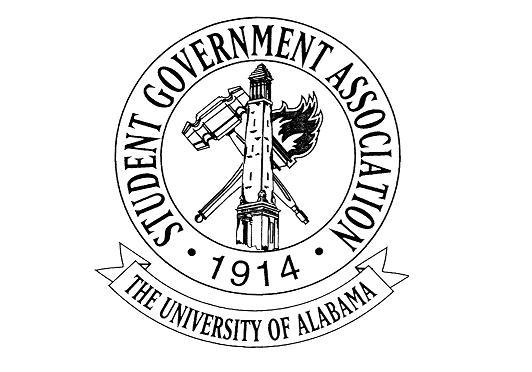 The University of Alabama22nd Student Senate 2017-2018Agenda for January 25th, 2018Regular SessionCall to Order and Roll CallRecitation of the SGA Mission statement and the Capstone Creed by Senator Navarro and Senator PendleyAnnouncements: Higher Education Day is on February 22ndOld Business:B-07: B-07: A Bill Renaming The Office of Multicultural Affairs Senator Cara ClayNew Business:A-13:  An Act to approve the organizational funding requests suggested by the financial affairs committee for the month of january 2018, and for other purposes Vice President of Financial Affairs Charlie SteinmetA-14: An Act to Establish a Rolling Alumni Database Senator Adams and Vice President for Financial Affairs Charlie SteinmetzR-13: A Resolution congratulating the university of alabama crimson tide football team for their commitment to academic excellence Senators Silver and GreenbergR-14: Promoting and enforcing transparency between sga and the student body Senator NavarroR-15: A resolution congratulating the university of alabama adapted athletics program on the completion of the stran-hardin arena Senator EcholsB-08: A bill to establish the office of director of labor affairs Senator SmithB-09: A bill to increase efficiency, accountability, and oversight of all student government association projects, entities, and actions Senator PendleyC-01: A Constitutional Amendment to Allow for Increased SGA Participation during Homecoming Senators Michel and Griffith Adjourn BILL B-07-18The University of Alabama22nd Student Senate 2017-2018Authored by: Senator Cara ClaySponsored by: Senator Michael SmithEndorsed By: Amber Scales, Director of Multicultural Affairs A BILL RENAMING THE OFFICE OF MULTICULTURAL AFFAIRSBe it enacted by Senate of the Student Government Association assembled, Section 1. Findings – The Senate finds that the office of Multicultural Affairs does not in title correctly represent the work being done by the cabinet.The Senate finds that Multicultural Affairs as it currently operates represents cultural minority students, international students, transfer students, LGBTQ+ students, non-traditional students, veteran students, and students with disabilities.The Senate finds that the office of Multicultural Affairs functions parallel to Dr. Christine G. Taylor and the office of Diversity, Equity, and Inclusion and therefore should be titled accordingly. The Senate finds that the Student Government Association should function in accordance with the university strategic plan and administration. Section 2. Chapter 202 of the Student Government Association Code of Laws shall be amended to read as follows: Chapter 202.14 Director of Multicultural Affairs Diversity, Equity, and Inclusion Chapter 202.14.1 The Director of Multicultural Affairs Diversity, Equity, and Inclusion shall be selected by the Executive Council and confirmed by the SenateChapter 202.14.2 The Director of Multicultural Affairs Diversity, Equity, and Inclusion shall be responsible for promoting a safe and welcoming environment on campus for all students regardless of age, race, ethnicity, creed, ancestry, color, religious beliefs, sex, gender identity, gender expression, sexual orientation, disabilities ability status, national origin, military service, nationality, or  and language.Chapter 202.14.3 The Director of Multicultural Affairs Diversity, Equity, and Inclusion shall develop projects, programming, resources, and services and proposals that aim to promote diversity, equity, and inclusion on campus by maximizing the student experience and fostering respect for all aspects of every student's unique identity. increase understanding of and collaboration with students with unique backgrounds on campus.Chapter 202.14.4 The Director of Multicultural Affairs Diversity, Equity, and Inclusion will serve as a primary liaison to cultural minority students organizations, international students, transfer students, LGBTQ+ students, non-traditional students, veteran students, marginalized students, and students with disabilities. Chapter 202.14.5 The Director of Multicultural Affairs Diversity, Equity, and Inclusion will, through various events and programs, regularly promote discussions of issues that are important to encouraging diversity, equity, and inclusion tolerance, and understanding among students on campus.Section 3. Effective Date – This bill shall become effective immediately upon the signature of the President or otherwise becoming law. Section 4. This bill shall be in accordance with Chapter 101.2 and 101.3, Title I, SGA Code of Laws. 
Section 5. Distribution of Copes – Copies of this bill shall be sent to the following:Dr. Christine G. Taylor Dr. Stuart BellDr. David Grady Dr. Tim Hebson  Jared HunterLance McCaskeyThe Crimson White Crossroads Community CenterThe Intercultural Diversity Center Women and Gender Resource CenterPanhellenic Association Interfraternity CouncilNational Pan-Hellenic CouncilUnited Greek Council ACT A-13-18THE UNIVERSITY OF ALABAMA22nd SENATE 2017-2018Authored by: Vice President of Financial Affairs Charlie SteinmetzSponsored by: Senator Eric SilverAN ACT TO APPROVE THE ORGANIZATIONAL FUNDING REQUESTS SUGGESTED BY THE FINANCIAL AFFAIRS COMMITTEE FOR THE MONTH OF JANUARY 2018, AND FOR OTHER PURPOSESWHEREAS, The Senate finds the following:a.   The Financial Affairs Committee met on January 23rd, 2018.b.  The committee heard the funding requests of twenty – one various organizations before making its decisions.c.   The Financial Affairs Committee funded 98.8056% of the requests to twenty - seven organizations.THEREFORE BE IT RESOLVED, The Senate approves the following FAC funding requests in the amounts for a total of $33,333.33 listed in the excel sheet attached:BE IT FURTHER RESOLVED, copies of this resolution shall be sent to Jared Hunter, SGA President; Charlie Steinmetz, SGA Vice President for Financial Affairs; Win Watson, SGA Treasurer; Sherry Phillips, FAC Advisor; and The Crimson White; and others as may be deemed necessary at a later date.ACT A-14-18THE UNIVERSITY OF ALABAMA22nd STUDENT SENATEAuthor(s): Senator Harrison Adams and Vice President for Financial Affairs Charlie SteinmetzSponsors: Senator Brandon Greenberg, Senator Baily Martin, Senator Eric Silver, Senator Mike Smith, Senator Sarah Boudoin, Senator Rob Harrington, Vice President of Academic Affairs Ross D’Entremont, and Senator Mary Elizabeth ClementsAn Act to Establish a Rolling Alumni DatabaseBe it enacted by the Senate of the Student Government Association assembled.Section 1. Findings- The Senate finds the following:A.   Currently the Office of University Advancement keeps a database that includes the involvement activities of alumni during their tenure as a student here at The University of Alabama.B.    There is limited collection of data that specifies which alumni were involved in The Student Government Association at The University.C.    Creating a committee in which senators and members of the executive council would actively seek alumni’s involvement within SGA could help raise finances within student government.D.   It is in the SGA’s best interest to seek funds from alumni who were involved in SGA during their tenure at UA, because these funds could be allocated to SGA scholarships or other endowment fundraisers.Section 2. LegislationA.   A committee shall be established that will direct and conduct a thorough inquiry into alumni involvement within SGA during their academic tenure at the University of Alabama.B.    The committee will be comprised of two senators appointed by the Speaker, the Vice President for Financial Affairs, and the SGA Secretary.C.    This committee will reach out, as necessary, to such entities as the Office of Advancement and the Office of Alumni Affairs, to coordinate donor lists and fundraising ideas so that SGA initiatives and university goals do not conflict.D.   The committee will also work to contact alumni, keeping them involved with current Student Government affairs, and being able to accept donations for the purpose of the SGA scholarship fund.Section 3. Effective Date- This Act shall take effect upon its signature by the President.Section 4. Distribution of Copies- Dr. Stuart Bell-President of the University of Alabama; Dr. Kevin W. Whitaker-Provost; Casey Nelson-SGA President; Ross D’Entremont-SGA Vice President of Academic Affairs; Charlie Steinmetz, SGA Vice President for Financial Affairs; Price McGifferet, SGA Vice President for External Affairs; Elizabeth Elkin, Editor-in-Chief of The Crimson White.RESOLUTION R-13-18THE UNIVERSITY OF ALABAMA22nd SENATE 2017-2018Authored by: Senator Eric Silver and Senator Branden GreenbergSponsored by: Senator Dani Bishop and Harrison AdamsA RESOLUTION CONGRATULATING THE UNIVERSITY OF ALABAMA CRIMSON TIDE FOOTBALL TEAM FOR THEIR COMMITMENT TO ACADEMIC EXCELLENCEWHEREAS, the University of Alabama’s Crimson Tide Football Team just won its 5th Associated Press National Championship in the past 9 years; andWHEREAS, lost in this incredible achievement is the outstanding commitment to academic excellence by the Crimsons Tide Football Team and department; andWHEREAS, The University’s Football Team is at an all-time high in regard to their scholastic achievements; andWHEREAS, Alabama’s APR score has been on a gradual rise since Coach Saban took over the reigns of our beloved program being one of five schools to place in the top 25 of on field and off field excellence; andWHEREAS, Alabama Football last year posted an all-time high of 980 for an APR score, trailing only Vanderbilt in the SEC; andWHEREAS, the Crimson Tide were able to culminate their scholastic achievements in the graduation of 27 outstanding young men this past December.Therefore, be it resolved, that The Senate of the Student Government Association congratulates the Crimson Tide Football Team on their spectacular achievements in the classroom and out building successful young men ready to take on the world and proudly represent our script “A”.Be it further resolved, that copies of this resolution be sent to the following: Dr. Stuart Bell, President of the University of Alabama; Casey Nelson, SGA President; Nicholas Saban, Head Coach of the Crimson Tide Football Team; Elizabeth Elkin, Editor-in-Chief of The Crimson White; Claudia Hogan, Director of Senate Communications.RESOLUTION R-14-18THE UNIVERSITY OF ALABAMA22nd SENATE 2017-2018Authors : Senator Marissa Alayna NavarroSponsors :  Senator Parnab Das, Senator Darby Mcqueen, Senator Cara ClayPROMOTING AND ENFORCING TRANSPARENCY BETWEEN SGA AND THE STUDENT BODYWHEREAS, the University of Alabama Student Government Association is vested with the authority to be the voice for the student body; and,WHEREAS, it should be the duty of the Student Government Association to promote transparency and keep a public record of internal and external information; and,WHEREAS, that the information this resolution is targeting includes but is not limited to: SGA agendas, minutes, resolutions, initiatives, the SGA budget, budget reports, substantial committee reports, and SGA hosted or sponsored events;THEREFORE, BE IT RESOLVED, the Student Government Association from this point forward The Student Government Association website, https://sga.sa.ua.edu , be used as the host for all published information.BE IT FURTHER RESOLVED, that the Executive Secretary is responsible for collecting all internal and external information and giving this information to the SGA webmaster to publish on the website.BE IT FURTHER RESOLVED, that information be given to the webmaster two weeks after the information was generated or created and published within two weeks of the webmaster receiving it.BE IT FINALLY RESOLVED THAT COPIES BE SENT TO THE FOLLOWING: President Casey Nelson, Student Government Association; Vice President Ross D’Entremont, Student Government Association; Vice President for Student Affairs, Mollie Gillis, Student Government Association, Vice President for Financial Affairs, Charlie Steinmetz, Student Government Association ,Vice President for External Affairs, Price McGiffert, Student Government Association, Executive Secretary, Stephanie Gaytan, Student Government Association, Director of Communications, Alexa Campell, Student Government Association, Director of Media Relations, Sierra Stockley, Student Government Association, Mary Lee Caldwell, Student Government Association; and Will Jones, The Crimson White .RESOLUTION R-15-18THE UNIVERSITY OF ALABAMA22ND SENATE 2017-2018Authors: Senator Hannah EcholsSponsors: Senator Sarah Michel, Senator Dani Bishop, Senator Madeline Turner, Senator Baily MartinA RESOLUTION CONGRATULATING THE UNIVERSITY OF ALABAMA ADAPTED ATHLETICS PROGRAM ON THE COMPLETION OF THE STRAN-HARDIN ARENAWHEREAS, since its inception in 2003, the UA Adapted Athletics Program has won 9 national championships; andWHEREAS, Drs. Brent Hardin and Margaret Stran have dedicated their time to creating one of the top adapted athletics programs in the country; andWHEREAS, the 30 student-athletes in the program continue to excel in their sports as well as in the classroom; andWHEREAS, the $10 million multipurpose facility- complete with NCAA regulation game court; adapted training and strength and condition rooms, as well as study halls- was unveiled on January 10, 2018; andWHEREAS, the arena hosted its first home games and opened to the public on January 20, 2018.Therefore, be it resolved, that the Senate of the Student Government Association congratulates Dr. Brent Hardin, Dr. Margaret Stran, and the entire UA Adapted Athletics Program on the completion and opening of their new facility, and hope that they have an excellent 2018 season.Be it further resolved, that copies of the resolution be sent to the following:Dr. Stuart Bell- President of The University of AlabamaCasey Nelson- SGA Executive Vice President  Dr. Brent Hardin- Director of UA Adapted AthleticsDr. Margaret Stran- Assistant Director of UA Adapted AthleticsDr. Peter Hlebowitsh- Dean of UA College of EducationElizabeth Elkin- Editor-in-Chief of The Crimson WhiteClaudia Hogan- Director of Senate Communications BILL B-08-18THE UNIVERSITY OF ALABAMA22nd SENATE 2017-2018Authored by: Senator Michael SmithSponsored by: Senator Marissa Navarro, Senator Darby McQueen and Senator Cara ClayA BILL TO ESTABLISH THE OFFICE OF DIRECTOR OF LABOR AFFAIRSBe it enacted by the Senate of the Student Government Association assembled.Section 1. Chapter 202 of the Student Government Association Code of Laws shall be amended to read as follows:“Chapter 202.15 Director of Labor AffairsChapter 202.15.1 The Director of Labor Affairs shall be selected by the Executive Council and confirmed by the Senate.Chapter 202.15.2 The Director of Labor Affairs shall be responsible for representing all student workers in promoting a fair, safe, and welcoming work environment on campus.Chapter 202.15.3 The Director of Labor Affairs shall create a cabinet composing students of various campus employment branches to hear their concerns, receive input, and further understand the overall state of student labor on campus.Chapter 202.15.4 The Director of Labor Affairs will serve as a primary liaison to all student employees and continually work to better the campus employee labor standard.Chapter 202.9.3 The Director of Labor Affairs will receive salary that is determined by the SGA Executive Council and approved by the SGA Senate. ”Section 2. Enactment Clause - This Bill shall take effect the semester following its signature by the Student Government Association President or its otherwise becoming law.Section 3. Distribution of Copies - Copies of this Bill shall be distributed to the following: Dr. Stuart Bell, President of the University of Alabama; Casey Nelson, SGA President; Elizabeth Elkin, Editor-in-Chief of The Crimson White; Claudia Hogan, Director of Senate Communications._________________________Casey NelsonSGA President_________________________Matthew ChildressSpeaker of the Senate_________________________Molly StalterSecretary of the SenateBill B-09-18The University of Alabama22nd Senate 2017-2018Authored By: Sen. Robert PendleySponsored By: Sen. Rob Harrington, Sen. Madeline Turner, Sen. Marissa Navarro, Sen. Rebecca Rose Lutonsky, Sen. Darby McQueen, Sen. Salvatore Arena, and Sen. Harrison Smoak.A BILL TO INCREASE EFFICIENCY, ACCOUNTABILITY, AND OVERSIGHT OF ALL STUDENT GOVERNMENT ASSOCIATION PROJECTS, ENTITIES, AND ACTIONSBe it enacted by the Senate of the Student Government Association assembled.Section 1. Findings – The Senate finds the following:a.     The Student Government Association Constitution provides that “[t]he Senate shall maintain the following permanent committees: … Committee on Ethics.” SGA Const. Art. III, § 7(H).b.     The Student Government Code of Laws was written with broadening qualifiers (“but are not limited to”) so as to envision flexibility for increased oversight needs. See SGA Code of Laws Ch. 304.1.7 (SGA, Directory Documents through Sep. 2016).c.     The Senate Oversight Committee is currently the only entity within the Student Government Association committed to oversight and ethics. See SGA Code of Laws Ch. 304.1.7 (SGA, Directory Documents through Oct. 2016).d.     There are limited references throughout the Student Government Association’s Constitution and Code of Laws referencing ethics or oversight. See, e.g., SGA Code of Laws Chs. 201.5.10, 02.1.5, 203.3, 301.10, 304.1, 304.1.7, 406.3.1, 602.3.4 (SGA, Directory Documents through Sep. 2016).e.     It is a widely held principle that any government will not be able to attain “a utopian ideal of self-governance” but should strive to “encourage, foster, and promote ethical public service to the highest degree possible, given the tools of democracy.” John L. Mills, The Future of Governmental Ethics: Law and Morality, 17 Dick. J. Int’l L. 405, 408 (1999).f.      Frequent elections, political competition, and separate yet vigilant branches of government are “essential components of a democratic system that discourages corruption in government.” See Philip Heymann, Democracy and Corruption, 20 Fordham Int’l L. J. 323, 329 (1996).g.     Another “tool of democracy” is the principle of “checks and balances.”h.     As early as 1838, government scholars have equated governmental and constitutional law with trust law. Seth Davis, The False Promise of Fiduciary Government, 89 Notre Dame L. Rev. 1145, 1146-7 (2014) (citing Paul D. Carrington, Meaning and Professionalism in American Law, 10 Const. Comm. 297, 305 (1993).).i.      In American law, there is a fiduciary obligation on certain relationships where one party stands in a position of trust relative to another. See Restatement (Second) of Trusts § 170 cmt. a (Am. Law Inst. 1959).j.      Students of The University of Alabama deserve an internally accountable student government because of the position of trust between students and their government representatives. See SGA Const. Preamble (“We, the students of The University of Alabama … to serve the common interests of all students, to train ourselves in democratic government….”).k.     The position of trust between students and their government representatives should follow the theory of government fiduciaries.l.      The duty of a fiduciary includes a duty of loyalty and care. See Community Counselling Service, Inc. v. Reilly, 317 F.2d 239 (4th Cir. 1963); Buchanan v. Skinner, 2014 WL 5093057 at 1 (S.D. Ala. 2014); Foley v. Interactive Data Corp., 47 Cal. 3d 654 (Cal. 1988); Hamburger v. Hamburger, 1995 WL 579679 (Mass. Supp. 1995).m.   Duty of loyalty and care arguably includes principles of competency, efficiency, and accountability.n.     There are no independent ethical provisions, separate from the Senate Committee on Oversight’s powers to investigate the actions of senators, for other branches of the Student Government Association.o.     In order to maintain the governmental principle of “checks and balances,” the Senate Committee on Oversight is the best entity to serve as the oversight actor over all Student Government Association projects, entities, and actions.p.     Without proper investigatory powers, the Student Government Association Senate Committee on Oversight cannot properly serve as the oversight entity for the Student Government Association.q.     Pursuant to the Student Government Association’s promise of “train[ing] ourselves in democratic government,” the structure of the Student Government Association’s ethics law should include inclusive oversight powers similar to the U.S. House of Representatives Committee on Oversight and Government Reform or the U.S. Senate Committee on Homeland Security and Governmental Affairs. See SGA Const. Preamble; see, also, Rules of the Committee on Oversight and Government Reform, House of Representatives (2015); Rules of Procedure of the Committee on Homeland Security and Governmental Affairs, United States Senate (2015).r.      In order to conform to Student Government Association Constitutional language, the concept of “ethics” should be added to the title of the Senate Committee on Oversight. See SGA Const. Art. III § 7.s. 	Organized rules for the Committee on Oversight are needed in order to most effectively ensure proper oversight functions and to guarantee fairness and transparency.Section 2. Amendments to the Code of Laws to Ensure High Ethical Standards – Chapter 304 of the Student Government Association Code of Laws shall be amended to read as follows:Chapter 304.1 The Senate will maintain the committee on Academic Affairs, the Committee on Ethics and Oversight, the Committee on External Affairs, the Committee on Finance, the Committee on Rules, the Committee on Resolutions, and the Committee on Student Affairs.        	….Chapter 304.1.7 The Ethics and Oversight Committee's duties shall include but are not limited to:Chapter 304.1.7.1 Review all projects whose cost exceeds $700.Chapter 304.1.7.2 Hearing of any ethical issues which may arise due to the actions of Senate members. complaints against any SGA officer, elected or appointed, regarding ethics, efficiency, and competence; and conducting investigations into such complaints, except when such proceedings are carried out as part of an impeachment process pursuant to Article IX, Section 2 of the SGA Constitution.Chapter 304.1.7.2.1 In the event that any complaint filed with the Ethics and Oversight Committee should be made against a member of the Ethics and Oversight Committee, or that any investigation carried out by the Ethics and Oversight Committee should be made into a member of the Ethics and Oversight Committee, said member shall recuse himself or herself from such proceedings for their duration except in the case that he or she should be subpoenaed by the Ethics and Oversight Committee to provide testimony.Chapter 304.1.7.2.2 The Chairman of the Ethics and Oversight Committee shall have discretion to open an investigation into the actions of any SGA officer, elected or appointed, on the suspicion of corruption or incompetence without receiving a complaint as provided in Chapter 304.7.2 if a simple majority of the Ethics and Oversight Committee agrees that probable cause exists to begin such an investigation.Chapter 304.1.7.2.3 Any investigative procedure shall follow the Rules of the Committee on Ethics and Oversight.Chapter 304.1.7.3.1 The Rules of the Committee on Ethics and Oversight shall be included in the Student Government Association Senate Rules and Regulations.Chapter 304.1.7.2.3 A copy of any report of the Committee on Ethics and Oversight findings pursuant to the Rules of the Committee on Ethics and Oversight shall be provided to the Speaker of the Senate, the Office of the Attorney General, the President, and the Webmaster for posting on the SGA Website.Chapter 304.1.7.2.4 Any obstruction with any investigation carried out pursuant to Chapter 304.7.2.1 or 304.7.2.2 or the Rules of the Committee on Ethics and Oversight shall be immediate grounds for impeachment.Chapter 304.1.7.2.4.1 “Obstruction” is defined as any action, inaction, or assurances meant to hinder, delay, or void the results of an official investigation.Chapter 304.1.7.3 Issuing penalties to Senate members for ethical infractions, when necessary. Drafting legislation to penalize any SGA officer following an investigation carried out pursuant to Chapter 304.1.7.2 of this Code, up to and including a petition for impeachment pursuant to Article IX, Section 2, Subsection A of the SGA Constitution.Chapter 304.1.7.4 Report on legislation committed to the Committee for consideration.Section 4. Enactment Clause - This Bill shall take effect immediately upon its signature by the President or its otherwise becoming law.Section 5. Distribution of Copies - Copies of this Bill and the Rules of the Committee on Ethics and Oversight shall be distributed to the following: Dr. Stuart Bell, The University of Alabama President; Dr. David Grady, The University of Alabama Vice President for Student Affairs; Dr. Tim Hebson, The University of Alabama Dean of Students; Dr. Mary Lee Caldwell, Director of Mentoring, Resiliency, and Citizenship; Casey Nelson, 2018 SGA President; Claire Parker, SGA Executive Secretary; Lance McCaskey, SGA Attorney General; and The Crimson White Media Group for informational purposes.Constitutional Amendment C-01-18The University of Alabama22nd Student SenateA Constitutional Amendment to Allow for Increased SGA Participation during HomecomingAuthors: Senators Sarah Michel and Lauren GriffithCo-Sponsors:  Senators Emma Thomas, Chris Hannigan, Hannah Echols, Katie Judson, Daniela Bishop, Shelby McPhail, Mike Smith, Trey Thurston, Madeline TurnerSection 1. FindingsA. Article II, Section 2 of the Student Government Association Constitution reads as follows:(Article II) Section 2: Qualified members may become justices, senators, executive officers, or any other appointed office holder. Members that hold positions within SGA shall not hold multiple positions within the different branches as identified in Article III, Article IV, and Article VI of this Constitution.B. Members that hold positions within the Student Government Association are bound to serving in only one position at a time, even if some of these positions are only temporary. Many members of SGA are more than capable of holding a second position that lasts for a very finite amount of time without neglecting the initial responsibilities of a full year appointment.C. SGA Members, due to the nature of their positions and the scope of their responsibilities, have a great amount of knowledge and experience that could be beneficial to Homecoming planning and festivities. However, as of now, students may not serve in a full year position and serve as either a Homecoming Director or a member of a Homecoming committee.Section 2. Amendment(Article II) Section 2: Qualified members may become justices, senators, executive officers, or any other appointed office holder. Members that hold positions within SGA shall not hold multiple positions within the different branches as identified in Article III, Article IV, and Article VI of this Constitution.A.            Members that hold positions within SGA shall not hold multiple positions within the different branches as identified in Article III, Article IV, and Article VI of this Constitution.B.             However, SGA Members may also serve on Homecoming Committees and as Directors, with the exception of Executive Homecoming Director, while also serving in another position within the SGA.Section 3. RatificationThis bill will become law upon vote by 2/3rds vote of the SGA Senate and referendum of the student body.Section 4. LegitimacyThe guidelines for this legislation came from the SGA Constitution.